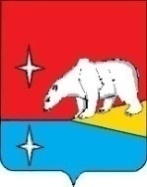 СОВЕТ ДЕПУТАТОВ  ГОРОДСКОГО ОКРУГА ЭГВЕКИНОТР Е Ш Е Н И ЕО внесении изменения в бюджет городского округа Эгвекинот на 2019 годРуководствуясь Бюджетным кодексом Российской Федерации, Положением о бюджетном процессе в городском округе Эгвекинот, Совет депутатов городского округа Эгвекинот		Р Е Ш И Л:Внести в Решение Совета депутатов городского округа Эгвекинот от 25 декабря 2018 г. № 17 «О бюджете городского округа Эгвекинот на 2019 год» следующее изменение:1.1. Пункт 17 изложить в следующей редакции:«17. Установить в соответствии с Бюджетным кодексом Российской Федерации, что основанием для внесения в 2019 году изменений в показатели сводной бюджетной росписи бюджета городского округа Эгвекинот является распределение зарезервированных в составе утвержденных подпунктом 2 пункта 1 настоящего решения: 1) бюджетных ассигнований, предусмотренных на 2019 год по подразделу «Резервные фонды» раздела «Общегосударственные вопросы» классификации расходов бюджетов, в том числе:1.1) на непредвиденные расходы за счет средств резервного фонда Администрации городского округа Эгвекинот в объеме до 7 000,0 тыс. рублей;1.2) на компенсацию расходов на оплату стоимости проезда и провоза багажа в соответствии с Положением о некоторых гарантиях и компенсациях для лиц, работающих в организациях, финансируемых из бюджета городского округа Эгвекинот, утвержденным Решением Совета депутатов городского округа Эгвекинот от 27 апреля 2017 г. № 316, в объеме 2 878,0 тыс. рублей;2) бюджетных ассигнований, предусмотренных на 2019 год по подразделу «Другие общегосударственные вопросы» раздела «Общегосударственные вопросы» классификации расходов бюджетов на реализацию решений Администрации городского округа Эгвекинот, направленных на совершенствование системы материальной мотивации муниципальных служащих городского округа Эгвекинот (на материальное стимулирование муниципальных служащих городского округа Эгвекинот, в том числе на материальное стимулирование муниципальных служащих городского округа Эгвекинот, участвующих в реализации национальных проектов, утвержденных Указом Президента Российской Федерации от 7 мая 2018 г. № 204 «О национальных целях и стратегических задачах развития Российской Федерации на период до 2024 года»), в объеме 4 587,2 тыс. рублей;3) бюджетных ассигнований, предусмотренных на 2019 год по подразделу «Другие вопросы в области национальной экономики» раздела «Национальная экономика» классификации расходов бюджетов, на выполнение условий софинансирования по целевым межбюджетным трансфертам при участии в реализации мероприятий государственных программ Чукотского автономного округа в объеме 1 882,5 тыс. рублей.».Настоящее решение подлежит обнародованию в местах, определенных Уставом городского   округа   Эгвекинот,   и   размещению   на   официальном   сайте  Администрации городского округа Эгвекинот в информационно-телекоммуникационной сети «Интернет».3. Настоящее решение вступает в силу со дня его обнародования.4. Контроль за исполнением настоящего решения возложить на Председателя Совета депутатов городского округа Эгвекинот Шаповалову Н.С.от 28 ноября 2019 г.№ 51п. ЭгвекинотГлавагородского округа Эгвекинот       Председатель Совета депутатов                 городского округа Эгвекинот                         Р.В. Коркишко                                           Н.С. Шаповалова